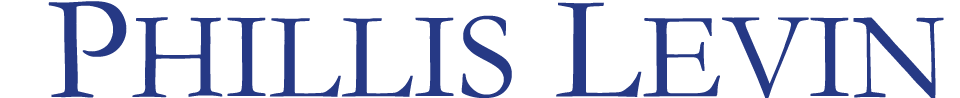 Phillis Levin is a poet, essayist, and editor. Her newest book, Mr. Memory & Other Poems (Penguin, 2016), was selected by Library Journal as one of their Top Picks in poetry for spring 2016. She is the author of four other poetry collections, Temples and Fields (The University of Georgia Press, 1988), The Afterimage (Copper Beech Press, 1995), Mercury (Penguin, 2001), and May Day (Penguin, 2008), and is the editor of The Penguin Book of the Sonnet (Penguin, 2001). Her honors include the Poetry Society of America's Norma Farber First Book Award, a Fulbright Scholar Award to Slovenia, the Amy Lowell Poetry Travelling Scholarship, a Bogliasco Fellowship, and grants from the Ingram Merrill Foundation, the Guggenheim Foundation, and the National Endowment for the Arts. Her work has appeared in AGNI, The Atlantic, Kenyon Review, The Nation, The New Yorker, The New York Times Sunday Magazine, The New Republic, Paris Review, Ploughshares, Plume, PN Review, Poetry magazine, Poetry London, Poetry Review, Southwest Review, The Yale Review, The Best American Poetry, and many other magazines and anthologies. Levin has served as an editor of Boulevard and an Elector of the American Poets Corner of The Cathedral Church of Saint John the Divine. She has taught at the University of Maryland, the Johns Hopkins University, The Unterberg Poetry Center, New York University, and The New School, and currently is a professor of English and the poet-in-residence at Hofstra University. She lives with her husband in New York City.